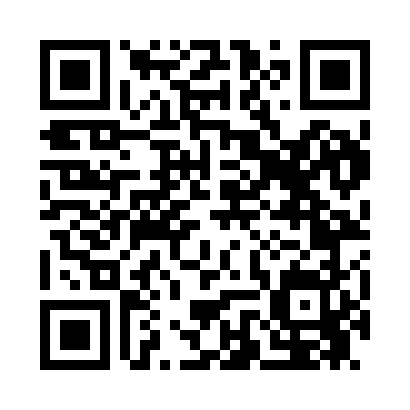 Prayer times for Toad Harbor, New York, USAMon 1 Jul 2024 - Wed 31 Jul 2024High Latitude Method: Angle Based RulePrayer Calculation Method: Islamic Society of North AmericaAsar Calculation Method: ShafiPrayer times provided by https://www.salahtimes.comDateDayFajrSunriseDhuhrAsrMaghribIsha1Mon3:415:281:085:138:4810:352Tue3:425:291:095:148:4810:353Wed3:435:301:095:148:4810:344Thu3:435:301:095:148:4710:345Fri3:445:311:095:148:4710:336Sat3:455:321:095:148:4710:337Sun3:465:321:095:148:4610:328Mon3:475:331:105:148:4610:319Tue3:495:341:105:148:4510:3010Wed3:505:341:105:148:4510:2911Thu3:515:351:105:148:4410:2812Fri3:525:361:105:148:4410:2713Sat3:535:371:105:148:4310:2614Sun3:555:381:105:148:4210:2515Mon3:565:391:105:138:4210:2416Tue3:575:391:105:138:4110:2317Wed3:595:401:115:138:4010:2218Thu4:005:411:115:138:4010:2119Fri4:015:421:115:138:3910:1920Sat4:035:431:115:138:3810:1821Sun4:045:441:115:128:3710:1722Mon4:065:451:115:128:3610:1523Tue4:075:461:115:128:3510:1424Wed4:085:471:115:128:3410:1225Thu4:105:481:115:118:3310:1126Fri4:115:491:115:118:3210:0927Sat4:135:501:115:118:3110:0828Sun4:145:511:115:108:3010:0629Mon4:165:521:115:108:2910:0530Tue4:185:531:115:108:2810:0331Wed4:195:541:115:098:2710:01